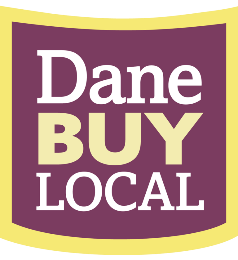 SPONSORSHIP OPPORTUNITIES 2024$10,000 Platinum Sponsor Benefits:Complimentary membership (up to $810 value)Platinum Sponsor highlight in Dane Buy Local Guide$950 ad credit for next Dane Buy Local GuidePlatinum Sponsor of Dane Buy Local Meetings with opportunity to speakPlatinum Sponsorship of 3 Dane Buy Local EventsBanner ad on Dane Buy Local website home pagePlatinum Sponsor Link on Dane Buy Local website sponsorship pageLive logo on the DBL Newsletter to the membersLive logo on the DBL Live Local Newsletter to the general publicPlatinum Sponsor Dane Buy Local social media promotionsFeature article on your business in our email newsletter $5,000 Gold Sponsor Benefits:Complimentary or $490 Membership creditGold Sponsor highlight in Dane Buy Local Guide$500 ad credit for next Dane Buy Local GuideGold Sponsor of Dane Buy Local Meetings with opportunity to speakGold Sponsorship of 2 Dane Buy Local EventsBanner ad on Dane Buy Local website home pageLink on Dane Buy Local website sponsorship pageLive logo on the DBL Newsletter to the membersLive logo on the DBL Live Local Newsletter to the general publicGold Sponsor Dane Buy Local social media promotions$2,500 Silver Sponsor Benefits:Complimentary or $405 Membership creditSilver Sponsor highlight in Dane Buy Local Guide$250 ad credit for next Dane Buy Local GuideSilver Sponsor of Dane Buy Local Meetings with opportunity to speakSilver Sponsorship of 2 Dane Buy Local EventsBanner ad on Dane Buy Local website home pageLink on Dane Buy Local website sponsorship pageLive logo on the DBL Newsletter to the membersLive logo on the DBL Live Local Newsletter to the general publicSilver Sponsor Dane Buy Local social media promotions$1,000 Bronze Sponsor Benefits:Complimentary or $195 Membership creditBronze Sponsor highlight in Dane Buy Local Guide$100 ad credit for next Dane Buy Local GuideBronze Sponsor of Dane Buy Local Meetings with opportunity to speakBronze Sponsorship of 1 Dane Buy Local EventBanner ad on Dane Buy Local website home pageLink on Dane Buy Local website sponsorship pageLive logo on the DBL Newsletter to the membersLive logo on the DBL Live Local Newsletter to the general publicBronze Sponsor Dane Buy Local social media promotionsContributing Level $650•	Complimentary or $160 Membership Credit•	Listing with the website in the DBL Guide, Sponsor Page as a Contributing Sponsor•	Live logo and promotion on the sponsorship page of the DBL web site•	Live logo on the DBL Newsletter to the members•	Live logo on the DBL Live Local Newsletter to the general public•	Support of your social media posts on FacebookFriendly Level $300•	Listing with the website in the DBL Guide, Sponsor Page as a Friendly Sponsor•	Logo shown on the screen at the DBL Breakfasts•	Live logo and promotion on the sponsorship page of the DBL web site•	Live logo on the DBL Newsletter to the members•	Live logo on the DBL Live Local Newsletter to the general public•	Support of your social media posts on Facebook